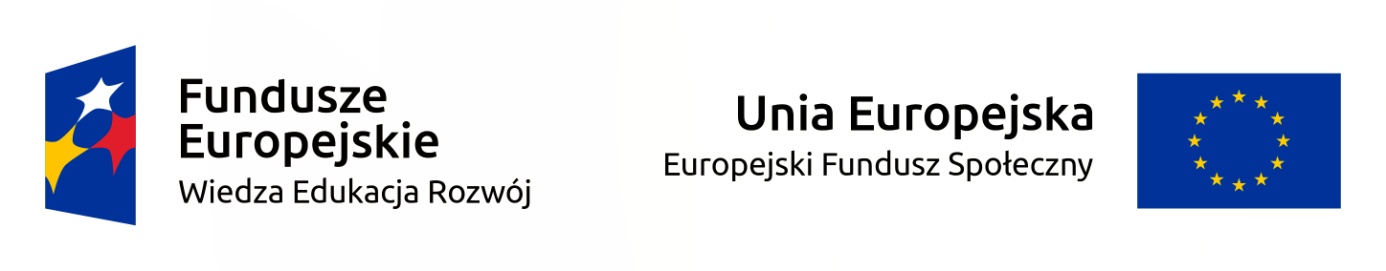 Karta Kierunku Ekonomia w języku angielskim Czas trwania: od: 2017-10-01 do: 2019-09-30Studia w ramach projektu obejmują swym działaniem cały cykl kształcenia na st. stacjonarnych magisterskich (2 letnie) na kierunku Ekonomia II stopnia międzynarodowego programu kształcenia prowadzonego w całości w j. angielskim.Studia w ramach projektu są bezpłatne zarówno dla studentów obcokrajowców, jak i Polaków.Planowana liczba studentów przyjętych na kierunek: projekt jest skierowany do 50 studentów z naboru 2017/18.  Planowana liczba cudzoziemców 45. Rekrutacja:Kryteria rekrutacyjne obligatoryjne :Ankieta rekrutacyjna (http://rekrutacja.wsei.lublin.pl/media/2017/04/Study-english-WSEI-Application-form_V3.pdf).Złożony komplet wymaganych dokumentów (http://rekrutacja.wsei.lublin.pl/media/2017/02/The-list-of-documents-required-for-recruitment-process-for-foreigners.pdf).Znajomość języka angielskiego na poziomie minimum B2 (potwierdzone międzynarodowym uznanym certyfikatem) oraz egzamin wstępny z języka angielskiego (pisanie, czytanie, słuchanie i mówienie).W przypadku większej liczby chętnych spełniających ww, kryteria, stosowane będą kryteria dodatkowe:Kryteria dodatkowe: niepełnosprawność- (+1pkt), obszar wiejski (+1pkt), płeć (+1pkt ),O przyjęciu na studia decydować będzie spełnienie ww. kryteriów, liczba otrzymanych punktów.W przypadku liczby chętnych przekraczających dostępne miejsca - egzamin przedmiotowy/punkty na świadectwie maturalnym.W przypadku, gdy ww. kryteria w pkt I i II będą niewystarczające do zamknięcia procesu rekrutacji, zostanie zastosowane kryterium kolejność zgłoszeń. Ostatnim etapem jest podpisanie umowy o warunkach studiowania i odpłatności za kształcenie na studiach w języku angielskim na kierunku Ekonomia II stopnia (magisterskich, trwających 2 lata).Program studiów:1. Sylwetka absolwentaPodczas studiów na kierunku Ekonomia (II stopień) student zdobywa wszechstronną wiedzę ekonomiczną i finansową, niezbędną do podejmowania właściwych decyzji biznesowych. Absolwent kierunku potrafi dostosować się do dynamicznych zmian globalnej gospodarki, posiada umiejętność wydobycia i wykorzystania w praktyce informacji, które mają kluczowe znaczenie. Poza standardowymi przedmiotami z zakresu nauk ekonomicznych i pokrewnych (history of economic thought, mathematical, statistical and international economics, macroeconomics, law, capital and financial market), student ma do wyboru wiele ciekawych i specjalistycznych przedmiotów, eg. data management, business models, financial diagnostic and economic simulations.Prowadzący zajęcia kładą szczególny nacisk na praktyczne aspekty biznesu w ujęciu międzynarodowym, w tym przede wszystkim na:· poznanie i doskonalenie umiejętności pracy z dużymi zbiorami danych finansowych i makroekonomicznych pochodzących z polskich i zagranicznych rynków,· precyzyjne przedstawienie zasad funkcjonowania firm w globalnej gospodarce z uwzględnieniem specyfiki analizowanych rynków, w tym różne poziomy dostępu do danych, standardy raportowania, ramy prawne, zasady organizacji rynku, poziomy świadomości przedsiębiorców oraz zróżnicowanie kulturowe, umiejętność korzystania z serwisów analitycznych, a także z narzędzi statystycznych, ekonometrycznych, benchmarkingowych i prognostycznych do przeprowadzenia kalkulacji i formułowania wniosków,· wykorzystanie w procesie nauki life stories and use cases na bazie rzeczywistych danych finansowych, zdobycie umiejętności samodzielnego uczenia się, analizy różnych rozwiązań, nawiązywania kontaktów międzyludzkich, precyzyjnego i zrozumiałego prezentowania uzyskanych wyników,  formułowania poglądów krytycznych, organizowania pracy i podejmowania trafnych decyzjiAbsolwent kierunku to specjalista w dziedzinie gospodarowania zasobami finansowymi, ludzkimi i materialnymi, potrafi swobodnie poruszać się w globalnej przestrzeni społeczno-gospodarczej i zna biegle co najmniej jeden język obcy. Posiada on niezbędną wiedzę i umiejętności do samodzielnego prowadzenia działalności gospodarczej lub podjęcia pracy zarówno w sektorze publicznym jak i prywatnym, w szczególności w krajowych i zagranicznych przedsiębiorstwach, instytucjach finansowych czy spółkach doradczych, zarówno na stanowiskach operacyjnych, jak i kierowniczych na wszystkich szczeblach organizacji przedsiębiorstwa.2. Zajęcia programowe. Program studiów jest podzielony na Moduły kształcenia teoretycznego i praktycznego: ogólne, podstawowe, kierunkowe, specjalnościowe, do wyboru. Łącznie 19 Modułów, dających łącznie 120 punkty ECTS. Zajęcia w wymiarze: wykłady – 1240 godzin (w tym 240 godzin prowadzone przez profesorów wizytujących), ćwiczenia – 260 godzin. Wykaz Modułów znajduje się …………………………………..3. Zajęcia  poza-programowe Międzynarodowa szkoła letnia - obowiązkowe.1. Savoir-vivre – czyli konwenans towarzyski, znajomość obowiązujących zwyczajów, form towarzyskich i reguł grzeczności obowiązujących w Polsce i WSEI w Lublinie2. Warsztaty dla studentów z efektywnej komunikacji w środowisku wielokulturowym3. Jak zalegalizować pobyt w Polsce?4. Spotkanie z organizacjami wspierającymi obcokrajowców5. System opieki zdrowotnej w Polsce – czyli jak korzystać ze służby zdrowia6. Prawa i obowiązki pracowników i pracodawców7. Lublin – miastem przyjaznym studentom międzynarodowym8. Kreatywne CV9. Warsztaty w zakresie Nowoczesnych metod prezentacji danych - na dostępnych danych statystycznychStypendia 1. Dla studentów mających obywatelstwo polskie lub Kartę Polaka: stypendia socjalne i stypendia rektora za osiągnięcia naukowe.2. Dla 45 cudzoziemców uczestniczących w projekcie zapewniamy pokrycie kosztów utrzymania w Polsce (miesięcznie max 1500 zł), w okresie realizacji zajęć. Organizacja zajęć w ramach Projektu:1. Zajęcia realizowane będą od 1.10.2017 do 30.09.2019. Zajęcia w każdym roku akademickim odbywają się od 1.10 do 30.06.2. Studia odbywają się w trybie stacjonarnym od poniedziałku do piątku.3. Zajęcia odbywać się będą zgodnie z harmonogramami dostępnymi na stronie internetowej, w Dziekanacie, oraz w Wirtualnym Dziekanacie.Zasady uczestnictwa  w zajęciach:1. Studenci mają obowiązek regularnego, punktualnego i aktywnego uczestniczenia we wszystkich zajęciach. Obecność, Student potwierdza każdorazowo własnoręcznym podpisem na listach obecności. 2. Studenci mają obowiązek uczestniczenia w zajęciach dodatkowych w ramach Międzynarodowej szkoły letniej.3. Studenci maja obowiązek uczestnictwa w monitorowaniu realizacji i ewaluacji poprzez wypełniania ankiet związanych z oceną zajęć i projektu.4. Za spełnienie kryterium obecności uznaje się uczestnictwo przynajmniej w 90%  godzin zajęć objętych programem  poszczególnych zajęć. 5. Studenci maja obowiązek uczestniczenia w badaniu losów absolwentów w okresie 12 miesięcy od dnia ukończenia przez nich studiów.